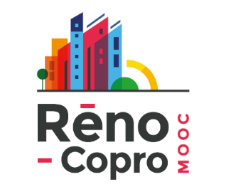 L’Agence locale de l’énergie et du climat (ALEC) de la Métropole de Lyon, l’Association savoyarde pour les énergies renouvelables (ASDER) et Île-de-France Energies ouvrent une deuxième session de la formation gratuite en ligne, « Réno-Copro », destinée à former à la rénovation énergétique des copropriétés. Face à l’urgence environnementale et à la complexité de la mise en place de projets de rénovation, « Réno-Copro » entend faciliter la transition énergétique des 3 millions de logements en copropriétés ayant besoin de travaux en France.Pourquoi ce kit ?Afin de vous permettre de diffuser auprès des personnes intéressées : copropriétaires, syndics, conseils syndicaux, Conseillers Faire ou toute autre personne engagée dans la transition énergétique ce kit est fait pour vous !Il inclut de nombreux outils : affiche, bannières web, flyer mais également des images faciles à partager sur les réseaux sociaux.Conseillers Faire, n’hésitez pas à le transmettre à vos contacts copropriétaires.Vous pourrez ainsi être les ambassadeurs de cette formation en ligne qui donne les clés d’un projet de rénovation de copropriété réussi.Afin de diffuser auprès de votre entourage, vous trouverez :Une bannière à insérer sur site web, blog intranet ou en photo de couverture de votre profil Facebook…Une affiche à mettre dans les halls d’immeuble, accueil afin de rassembler les copropriétaires,Un flyer qui contient les informations essentielles et permettra de présenter cette formation en la distribuant par exemple à une assemblée générale pour amorcer un projet de rénovationDes images à utiliser sur tous réseaux sociaux (Facebook, Twitter, Linkedin…)